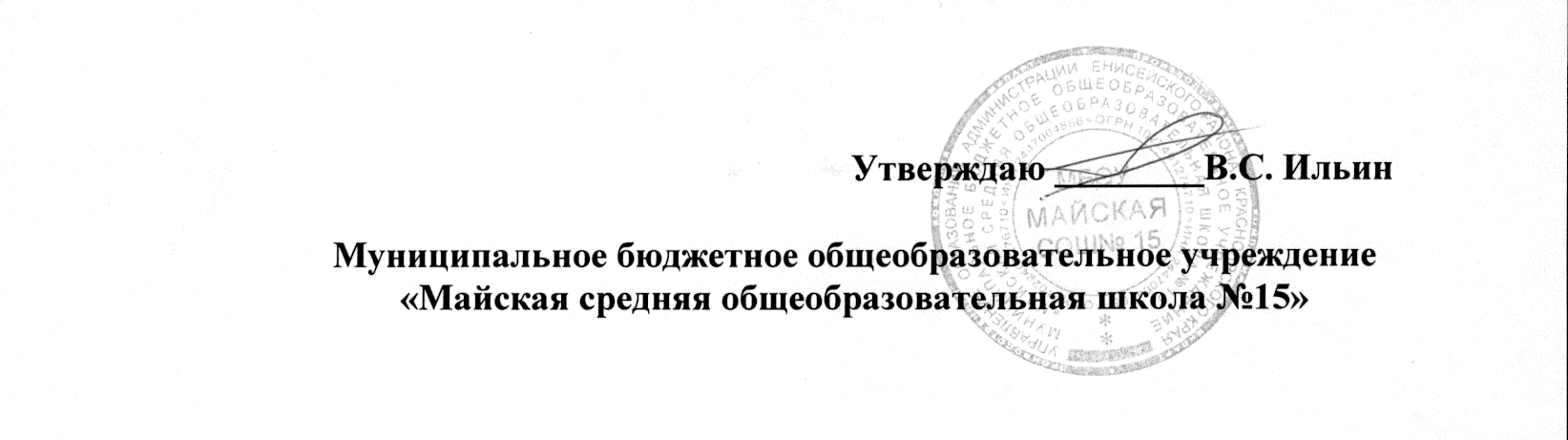                                                                                                                Приказ 03-02-199 от31.08.2020Учебный план дополнительного образованияМБОУ Майская СОШ №15 для 1-11 классовна 2020-2021 годПояснительная записка1. Учебный план (дополнительное образование) МБОУ Майская СОШ № 15 составлен на основе следующих нормативных документов: •Федеральный закон Российской Федерации от 29 декабря 2012 г.№ 273-ФЗ «Об образовании в Российской Федерации» (далее — ФЗ № 273).•Концепция развития дополнительного образования детей, утвержденная распоряжением Правительства Российской Федерации от 4 сентября 2014 г. № 1726-p (далее — Концепция).•Федеральный проект «Успех каждого ребенка», утвержденный 07 декабря 2018 г.•Приказ Министерства просвещения РФ от 09 ноября 2018 г. № 196 «Об утверждении Порядка организации и осуществления образовательной деятельности по дополнительным общеобразовательным программам».•Приказ Министерства экономического развития РФ Федеральной службы Государственной статистики от 31 августа 2018 г. № 534 «Об утверждении статистического инструментария для организации федерального статистического наблюдения за дополнительным образованием детей».•Постановление Главного государственного санитарного врача Российской Федерации от 4 июля 2014 г. № 41 «Об утверждении СанПиН 2.4.4.3172-14 «Санитарно-эпидемиологические требования к устройству, содержанию и организации режима работы образовательных организаций дополнительного образования детей».Письмо Минобрнауки РФ «О направлении методических рекомендаций по организации независимой оценки качества дополнительного образования детей» № ВК-1232/09 от 28 апреля 2017 г.•Методические	рекомендации	по	проектированию дополнительных общеобразовательных общеразвивающих программ от 18.11.2015 г. Министерство образования и науки РФ.2.  Актуальность и педагогическая целесообразность организации дополнительного образования в школе заключаются в том, что оно, дополняя возможности и потенциалы общего образования, помогает: обеспечивать непрерывность образования;развивать и осуществлять в полной мере технологии и идеи личностно-ориентированного образования;осуществлять воспитательные программы и программы социально-психологической адаптации ребёнка;развивать творческие способности личности и создавать условия для формирования опыта творческой самодеятельности ребёнка.2.Цель и задачи дополнительного образования.

Цели и задачи.Основная цель дополнительного образования – развитие мотиваций личности к познанию и творчеству, реализация дополнительных образовательных программ и внеурочной деятельности в интересах личности.Задачи:Сформировать систему дополнительного образования в школе, способную дать возможность каждому ребенку выбрать себе занятие по душе, позволяющую создать условия для полной занятости обучающихся.Охватить максимальное количество обучающихся дополнительным образованием.Сформировать условия для успешности обучающихся.Организовать социально-значимый досуг.В целом направления программ дополнительного образования полностью учитывают потребности и интересы подрастающего поколения. Занятия по выбранному профилю нередко помогают определиться с будущим призванием ребенка.3. Дополнительное образование в школе в 1 –11 классах осуществляется в рамках пятидневной учебной недели через 45 минут после окончания последнего урока, продолжительность занятий 45 минут.  Учебная нагрузка составляет 38 учебных недель в год. В школе комплектуется одновозрастные и разновозрастные группы детей. Нагрузка не превышает допустимых норм по гигиеническим требованиям и проекту базисного плана. Начало занятий дополнительного образования начинается с 1.09.2020 и заканчивается 31.05.2021года. Комплектование учебных групп начинается в августе. Каждый обучающийся имеет право заниматься в нескольких объединениях разного профиля, предпочтительно совмещение занятий спортивного и неспортивного профиля. Продолжительность учебной нагрузки распределяется следующим образом:4.Основные формы организации обучения: В период школьных каникул занятия могут проводиться по специальному расписанию. Формы учебно-воспитательной работы:1. Познавательная:- Беседы, дискуссии, круглые столы- Встречи с ветеранами, очевидцами исторических событий, представителями современной экономики, науки, культуры- Музейно-поисковая деятельность - Проектно-исследовательская деятельность2. Познавательно-игровые:- Участие в школьных, окружных олимпиадах, фестивалях- Организация и проведение спортивных мероприятий- Участие в муниципальных, окружных спортивных соревнованиях3. Творческие:- Творческие конкурсы, фестивали - Предметные недели - Общешкольные концерты- Организация выставок на базе школы и учреждений дополнительного образования 4. Досуговая:- Выступление на классных огоньках  - Проведение общешкольных вечеров5. Деятельные:- Участие в экологических акциях.Учебный процесс строится с учётом новых технологий дифференцированного и индивидуального обучения, индивидуально-групповой работы. Занятия в кружках ведутся на русском языке по образовательным программам одной тематической направленности.5. Формы  контроля/аттестации 1.Тестовые, контрольные, срезовые задания (устный опрос, письменный опрос, тестирование).2. Создание проблемных, затруднительных заданий (решение проблемных задач, шаблоны-головоломки и т.п.).3. Демонстрационные: организация выставок, конкурсов, соревнований, презентация.4. Анкетирование.5. Проект.6. Педагогическая диагностика.7. Передача обучающемуся роли педагога.8. День творчества в кружках.9. Самооценка обучающихся своих знаний и умений.10. Комбинированная: анкетирование, наблюдение, решение проблемы.11. Индивидуальные карточки с заданиями различного типа.12. Групповая оценка работ.13. Тематические кроссворды.14. Собеседование.15. Деловые игры.16. Творческий отчет (концерт, выставка и т.п.).17. Защита рефератов.20. Домашнее задание на самостоятельное выполнение.21. Карта индивидуальных достижений.23. Зачет (экзамен).Формы предъявления результата:Творческий отчет.Это форма итогового контроля, направленная на подведение итогов работы детского объединения, на выявление уровня развития творческих способностей  детей и подростков. Может проводиться по итогам изучения конкретной темы или после  прохождения всего курса обучения. Творческий отчет представляет собой индивидуальные или коллективные творческие формы, например: концерт, презентация, фестиваль идей и т.д. Чаще  всего проводится в объединениях художественно-эстетической направленности, но может  применяться в любом профиле дополнительного образования. Отчет способствует развитию творческих способностей детей, раскрытию их возможностей, развитию активности и самостоятельности.ТестТест это краткое стандартизированное испытание, в результате которого делается  попытка оценить той или иной этап образовательного процесса. Общий план создания тестов состоит из трех этапов:-  определение набора знаний и умений, которые необходимо проверить с помощью теста;-  подбор заданий, которые позволяют определить наличие изучаемых знаний, умений и навыков;-  экспериментальная проверка теста. Составляя тест, необходимо определиться в форме представления задания и вариантов ответа.Выставка - это форма итогового контроля, осуществляемая с целью определения уровня мастерства, культуры, техники исполнения творческих продуктов, а также с целью выявления и развития творческих способностей обучающихся. Может быть персональной или коллективной по различным направлениям дополнительного образования. По итогам выставки лучшим участникам может выдаваться диплом или грамота. Выставка является инструментом поощрения обучающегося.Зачет - это форма текущего или итогового контроля с целью отслеживания на различных этапах знаний, умений и навыков. Строится на сочетании индивидуальных, групповых и фронтальных форм. В ходе зачета обучающиеся выполняют индивидуальные контрольные задания (теоретические и практические) в устной или письменной форме (тестирование, анкетирование, реферат). Может осуществляться взаимопроверка знаний и умений в мини-группах, проводится фронтальная беседа со всем коллективом.Конкурс творческих работ - форма итогового (иногда текущего) контроля/аттестации, которая проводится с целью определения уровня усвоения содержания образовательной программы кружка, степени подготовленности к самостоятельной работе, выявления наиболее способных и талантливых детей. Может проводиться по любому виду деятельности и среди разных творческих продуктов: рефератов, творческих изделий, рисунков, показательных выступлений, проектов.Игра (дидактическая, деловая) - одна из важнейших форм при проведении контроля/аттестации. Виды игр для детей очень разнообразны. Развивающие и познавательные игры способствуют развитию памяти, внимания, творческого воображения и аналитических способностей. Игры воспитывают наблюдательность, привычку к самопроверке, учат доводить начатую работу до конца. В познавательных играх, где на первый план выступает наличие знаний, учебных навыков, содержание игры должно соответствовать уровню подготовленности обучающихся. Различные виды дидактических игр помогают закрепить и расширить предусмотренные программой знания, умения и навыки. Данный вид контроля наиболее подходит для детей дошкольного и младшего школьного возраста.Итоговое занятие может проводиться в форме письменного, устного, практического,  комплексного контроля. При устном контроле возможен фронтальный и индивидуальный  опрос обучающихся. Целесообразна здесь и групповая работа, при которой обучающиеся  взаимно опрашивают друг друга.На занятиях контроля прикладных умений и навыков обучающиеся выполняют  практические задания, которые направлены не только на воспроизводство существующего  образца, но и на создание индивидуальных творческих работ.Ожидаемые результаты учебного плана:-расширение возможности для творческого развития личности ребёнка;6.Кадровый потенциал Материально-техническое обеспечение:материалы для оформления творчества детей,наличие канцелярских принадлежностей,проектор 4шт.ноутбук 5шт.КолонкиМячи волейбольные, футбольныеСпортивный залУчебные кабинеты, оснащенные мультимедийными проекторами .БиблиотекаДиктофонТаблица 1. Учебный план.Таблица 2.. Комплектование по направленностям программМониторинг  деятельности дополнительного образования.Входной контроль – это оценка исходного уровня знаний обучающихся перед началом образовательного процесса. Проводится с целью выявленияинформированности и начальных навыков в определенной сфере деятельности, способностей, задатков и личностных качеств обучающихся. Предполагает коррекцию практической и теоретической работы со стороны педагога дополнительного образования.Текущая аттестация – это оценка качества усвоения обучающимися содержания конкретной образовательной программы в период обучения посленачальной аттестации до промежуточной (итоговой) аттестации.Промежуточная аттестация – это оценка качества усвоения обучающимися содержания конкретной образовательной программы по итогам учебного периода (этапа, года обучения). Она необходима для выявления уровня освоения разделов образовательной программы, динамики развития личностных качеств учащихся, выявления недочетов в программе и работе педагога. Предполагает корректировку плана учебно-воспитательной работы.Итоговая аттестация – это оценка качества усвоения обучающимися уровня достижений, заявленных в образовательных программах по завершении всего образовательного курса программы, выявление соответствия реальных результатов образовательного процесса прогнозируемым результатам образовательной программы. Выявление причин, способствующих или препятствующих полноценной реализации программы и внесение необходимых корректив в содержание и методику образовательной деятельности.Расписание объединений дополнительного образования по МБОУ Майская СОШ №15 на 2020-2021 уч.годНаправленности Обоснование направленностейФизкультурно-спортивнаяПрограммы спорт-направленности ставят своей главной целью физическое совершенствование учащихся. Развитие достигается через приобщение к здоровому образу жизни. Из самых перспективных и одаренных детей в будущем формируется национальный резерв спорта больших достижений. Физкультурная направленность включает комплексы программ спортподготовки (по всем существующим видам спорта).ХудожественнаяХудожественно эстетическое дополнительное образование призвано развить у детей общую эстетическую культуру. В рамках программ этого профиля совершенствуются способности к тому или иному виду искусства. Ребенок получает возможность самореализоваться в творчестве и отточить коммуникативные навыки. Такие программы рассчитаны на организацию огромного количества видов деятельности. Обучение работе с природными материалами, лепка, керамика, флористика, кружевоплетение, витраж, изготовление кукол или бутафории – лишь малая часть того, с чем ребенок может познакомиться в художественных кружках.Социально-педагогическая комплекс программ, помогающих детям социализироваться и самореализоваться в обществе, относится к направлению социальной педагогики. Задачи этого профиля ДО: Помочь ребенку определиться с будущей профессией и создать условия его роста как личности. Привить нормы морали, общечеловеческие ценности. Дать ученику понятие о его правах и обязанностях как члена общества. Научить взаимодействовать с окружающим миром и подстраиваться под происходящие в нем изменения. Развить у ребенка социальные способности и одаренность (интеллект, активность, творчество). Из-за многоаспектности взаимодействия ребенка с обществом социально-педагогическая направленность дополнительного образования имеет сложную градацию. Программы этого профиля бывают: управленческие, гуманитарные, гражданско-правовые, профориентационные, финансово- рограмма дополнительного образования социально педагогической направленности может решать широкий круг задач – от знакомства детей с правовыми нормами государства и формирования патриотизма и почтительного уважения к ветеранам и их заслугам до развития управленческих способностей и самоменеджмента.Техническое Направленность признана приоритетной и стратегически важной на высшем правительственном уровне. Поддержка и развитие потенциала подрастающего поколения в этой сфере, повышение престижа профессий технической области соответствует стратегическим интересам страны.Техническое дополнительное образование реализуется по многим направлениям, в числе которых автомоделирование, робототехника и интеллектуальные системы, компьютерная техника и программирование плюс масса других интересных профилей.ЕстественнонаучнаяПрограммы естественно-научной направленности дополнительного образования нацелены на решение следующих задач: сформировать у учеников научную картину окружающего мира; развить познавательную активность в сфере естественных наук; вызвать интерес к изучению объектов природы, особенностей их функционирования и взаимодействия с другими элементами окружающей среды; на практике продемонстрировать рациональное использование даров природы и их охрану; экологическое воспитание.Объединения Часы Детские подвижные игры1Пионербол1Лыжная подготовка2Волейбол2Баскетбол1Домовенок2Содружество2Северная палитра1Движение2Перезвон2Оригами1Друзья природы1Объединения Реализуется программа в каникулярное времяДетские подвижные игры (модульно)Пионербол (модульно)Лыжная подготовкаочноВолейболочноБаскетбол (модульно)ДомовенокочноСодружествоочноСеверная палитра (модульно)ДвижениеочноПерезвоночноОригами(модульно)Друзья природы(модульно) ПоказателиКоличествоВсего педагогов3Педагоги, имеющие образование:Среднее1Средне-специальное2В т.ч. педагогическое2Педагоги, имеющие по стажу:До 5 лет1Свыше 20 лет2Направленность образовательной программы Название программыУровень реализации программыСрок реализации программыОбщее количество часов на весь период обученияКоличество часов на текущий учебный годКоличество часов в неделю/кол-во ставокколичество часов на индивидуальные занятия с обучающимисяВозраст обучающихсяЧисло группКоличество обучающихся Физкультурно-спортивнаяДетские подвижные игрыМБОУ Майская СОШ №152года76381/0.0507-12226Физкультурно-спортивнаяПионерболМБОУ Майская СОШ №153 года114381/0.05010-15115Физкультурно-спортивнаяЛыжная подготовкаМБОУ Майская СОШ №153 года228762/0.11014-18121Физкультурно-спортивнаяВолейболМБОУ Майская СОШ №153 года228762/0.11015-18220Физкультурно-спортивнаяБаскетболМБОУ Майская СОШ №153 года114381.5/0.05014-18113художественнаяДомовенокМБОУ Майская СОШ №153 года114381/0.0507-18119Социально-педагогическоеСодружествоМБОУ Майская СОШ №153 года228762/0.11012-18215художественнаяСеверная палитраМБОУ Майская СОШ №153 года114382/0.1107-12220художественнаяДвижениеМБОУ Майская СОШ №153 года228762/0.1109-18112художественнаяПерезвонМБОУ Майская СОШ №153 года228762/0.1109-18117ТехническоеОригамиМБОУ Майская СОШ №152 года114381/0.0507-11222Естественно-научноеДрузья природыМБОУ Майская СОШ №153года114381/0.0507-13220НаправленностьОбщее количествоОбщее количествоОбщее количествоНаправленностьОбъединений, шт.Групп, шт.Обучающихся, чел.Физкультурно-спортивная5795Художественная4568Социально-педагогическая 1215Техническое 1220Естественнонаучная1220дни123345678891011ПонедельникПодвижные игры 16.00-16.45Подвижные игры 16.00-16.45Подвижные игры 16.00-16.45Подвижные игры 16.00-16.45Подвижные игры 16.00-16.45Пионербол17.00-17.45Пионербол17.00-17.45Баскетбол 18.00-18.45перерыв 15 минут19.00-19.23Баскетбол 18.00-18.45перерыв 15 минут19.00-19.23Баскетбол 18.00-18.45перерыв 15 минут19.00-19.23ВторникДомовенок с 17.10-17.55Домовенок с 17.10-17.55Домовенок с 17.10-17.55Домовенок с 17.10-17.55Домовенок с 17.10-17.55Домовенок с 17.10-17.55Лыжная подготовка 16.00-16.4515 минут перерыв17.00-17.22Лыжная подготовка 16.00-16.4515 минут перерыв17.00-17.22Лыжная подготовка 16.00-16.4515 минут перерыв17.00-17.22Лыжная подготовка 16.00-16.4515 минут перерыв17.00-17.22Лыжная подготовка 16.00-16.4515 минут перерыв17.00-17.22Лыжная подготовка 16.00-16.4515 минут перерыв17.00-17.22СредаСеверная палитра 17.10-17.55 перерыв 15 минут 18.10-18.55Северная палитра 17.10-17.55 перерыв 15 минут 18.10-18.55Северная палитра 17.10-17.55 перерыв 15 минут 18.10-18.55Северная палитра 17.10-17.55 перерыв 15 минут 18.10-18.55Северная палитра 17.10-17.55 перерыв 15 минут 18.10-18.55Волейбол 17.00-17.4515 минут перерыв18.00-18.45Волейбол 17.00-17.4515 минут перерыв18.00-18.45Волейбол 17.00-17.4515 минут перерыв18.00-18.45Волейбол 17.00-17.4515 минут перерыв18.00-18.45ЧетвергОригами 17.10.17.55Оригами 17.10.17.55Оригами 17.10.17.55Движение 18.00-18.45 15 минут перерыв 18.10-18.55Движение 18.00-18.45 15 минут перерыв 18.10-18.55Движение 18.00-18.45 15 минут перерыв 18.10-18.55Движение 18.00-18.45 15 минут перерыв 18.10-18.55Движение 18.00-18.45 15 минут перерыв 18.10-18.55Движение 18.00-18.45 15 минут перерыв 18.10-18.55Движение 18.00-18.45 15 минут перерыв 18.10-18.55Движение 18.00-18.45 15 минут перерыв 18.10-18.55Движение 18.00-18.45 15 минут перерыв 18.10-18.55Движение 18.00-18.45 15 минут перерыв 18.10-18.55Пятница  Друзья природы 17.10-17.55  Друзья природы 17.10-17.55  Друзья природы 17.10-17.55  Друзья природы 17.10-17.55  Друзья природы 17.10-17.55Содружество 18.00-18.4515 минут перерыв19.00-19.45Содружество 18.00-18.4515 минут перерыв19.00-19.45Содружество 18.00-18.4515 минут перерыв19.00-19.45Содружество 18.00-18.4515 минут перерыв19.00-19.45Содружество 18.00-18.4515 минут перерыв19.00-19.45Содружество 18.00-18.4515 минут перерыв19.00-19.45Содружество 18.00-18.4515 минут перерыв19.00-19.45Содружество 18.00-18.4515 минут перерыв19.00-19.45Суббота Перезвон 15.00-15.45 перерыв 15 мин 16.00-16.45Перезвон 15.00-15.45 перерыв 15 мин 16.00-16.45Перезвон 15.00-15.45 перерыв 15 мин 16.00-16.45Перезвон 15.00-15.45 перерыв 15 мин 16.00-16.45Перезвон 15.00-15.45 перерыв 15 мин 16.00-16.45